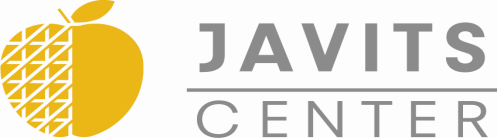 Health & Safety SOP: Personal Protective Equipment  (Ref. 29 CFR 1910.147)PurposeThe purpose of this SOP is outline actions when engineering and work practice controls do not completely eliminate hazards, it is necessary to protect workers with personal protective equipment. Protective EquipmentPersonal protective equipment (PPE) includes bump caps, safety harnesses, safety goggles, face shields, gloves, aprons, work boots and respirators. Supervisors will ensure that all their employees are properly protected.Every effort will be made to select personal protective equipment that is acceptable for comfort, appearance and utility.Responsible StaffHealth & Safety personnel are responsible for overseeing the implementation of this policy. Kenneth Dixon, Senior Vice President of Security & Safety SolutionsOffice: 212.216.2379Main: 646.847.6896kdixon@javitscenter.comHazard AssessmentsGeneral Contractors or Exhibitor Appointed Contractors will assess the hazards in the workplace that require the use of personal protective equipment. Where such hazards are identified, the Contractors will:Select appropriate types of personal protective equipment to protect the employees from the hazards identified in the hazard assessment.Communicate selection decisions to each affected employee.Select personal protective equipment that properly fits each affected employee.Require each affected employee to wear the personal protective equipment selected.The completed assessments are maintained by Contractors.Javits Center Personal Protective Equipment RequirementsSafety Footwear        Wear proper footwear. All members of the Javits Center Labor workforce including Show Carpenters, Show Electricians, Freight Handlers and House Trades must wear proper footwear to prevent potential foot injuries while working at the Center. Any person who does not have the proper footwear will not be permitted to work and will be sent home.o Footwear must be constructed of a sturdy leather and have a minimum of a one-inch oil   resistant/slip resistant treaded rubber outsole. Footwear can be either high or low top.o Sneakers, Merrells or Hiking Boots of any type, make or model are not permitted, even if it meets or exceeds the minimum requirement noted above.o It is recommended that floor managers also adhere to this policy.o Please visit the Javits Center website for more detailed specifications.THE USE OF SNEAKERS OR OTHER UNAPPROVED FOORWEAR IS STRICTLY FORBIDDEN AND MAY RESULT IN THE EMPLOYEE BEING SENT HOME FOR THE DAY OR OTHER DISCIPLINARY CONSEQUENCES.Face and Eye ProtectionSafety glasses/goggles with temple shields or tapered glasses must be worn when:Grinding, cutting, milling or drilling with power tools.Using impact wrenches and pneumatic air tools.Chipping, scrapping, or scaling paint, rust, carbon or other materials.Using punches, chisels, or other impact tools.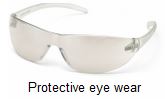 Cutting rivets.Handling, cutting and changing light lamps.Chipping or breaking concrete.Rigid pipe cutting, threading.Using chemical solvents of any type.Using power activated tools.Soldering, sanding or air cleaning operations.Metal cutting lathes, shapers, drill press, power hacksaw and other metal working tools.Using power woodworking machinery, both fixed and portable.A full plastic face shield and chemical goggles must be used when handling acids, caustics and when adding water to a battery.Hand ProtectionYou are required to wear cut resistant gloves when handling glass or metal with sharp edges.  Gloves shall meet ANSI-105-2016 requirements and be rated for at least A3 or A4 cut resistance when handling sharp edges. Remember these gloves are NOT puncture proof; however, they will protect your hands from minor cuts or abrasions.  These gloves must also be worn when using box cutters, or when carpet trimming.When handling hazardous chemicals, appropriate gloves must be worn according to the warnings listed on the container and/or the Safety Data Sheet (SDS) and site-specific handling procedures.Head ProtectionYou are required to wear a bump cap when working at elevated heights or when working in a scissor or boom lift.    Fall Protection / Fall Protection Equipment (Full Body Harness & Lanyard)You must wear fall protection when:Working at heights of four (4) feet or greater where other means of protection is not available such as permanently affixed hand rails and mid rails.Working on a ladder less than 18 inches from an edge, above handrails and where the distance to the lower level is greater than 4 feet.When working from scaffolding if you must lean over the side of the handrail, the lanyard must be connected to an anchor point independent of the scaffold.  A scaffold is not designed to support weight beyond the platform or over the top/mid railings.When working from an aerial (boom) lift, the use of a restraint device is required at all times when the lift is in any type of motion.  A supplement supply of fall restraint/protection is provided through the Center and will be provided to you through your foremen.  You must sign the equipment in/out when fall protection equipment is assigned to you.  Safety VestsAll personnel including employees, cleaners, contractors, drivers and forklift operators are required to wear High Visibility Vests whenever they are on the loading dock.PPE TrainingEach employee who is required to use personal protective equipment will be trained on:What personal protective equipment is necessary.When the personal protective equipment is necessary.How to properly don, doff, adjust and wear the personal protective equipment.The limitations of the personal protective equipment.The proper care, maintenance, useful life and disposal of the personal protective equipment.As part of the training, each employee will demonstrate an understanding of the items specified above and the ability to use the equipment properly before being allowed to perform work requiring the use of personal protective equipment.Retraining will be provided whenever the required PPE changes, or when the employee demonstrates lack of knowledge concerning use of the equipment.SAMPLEOwnerSenior Vice President Security & Safety SolutionsSenior Vice President Security & Safety SolutionsDepartmentHealth & SafetyHealth & SafetyEffective Date2/2022Personal Protective Equipment Hazard AssessmentPersonal Protective Equipment Hazard AssessmentPersonal Protective Equipment Hazard AssessmentLocation:  JJCCDepartment: MaintenanceDate/Revision Date: 2/22/22Job or TaskPotential HazardsPPE RequiredOperating aerial liftCarpenterFreight handlersElectriciansPlumbersFalls, Struck by, Caught in between, turnoverFalls, Struck by, Caught in between,Falls, Struck by, Caught in between,Falls, Struck by, Caught in between, Shock. BurnsFalls, Struck by, Caught in between,Bump CapFull Body Harness and LanyardSafety glassesWork clothes, work boots,Other PPE as task requiredHi-Viz vests, Work clothes, work boots,Other PPE as task requiredWork clothes, work boots,Other PPE as task requiredWork clothes, work boots,Other PPE as task required